ПОЛОЖЕНИЕ 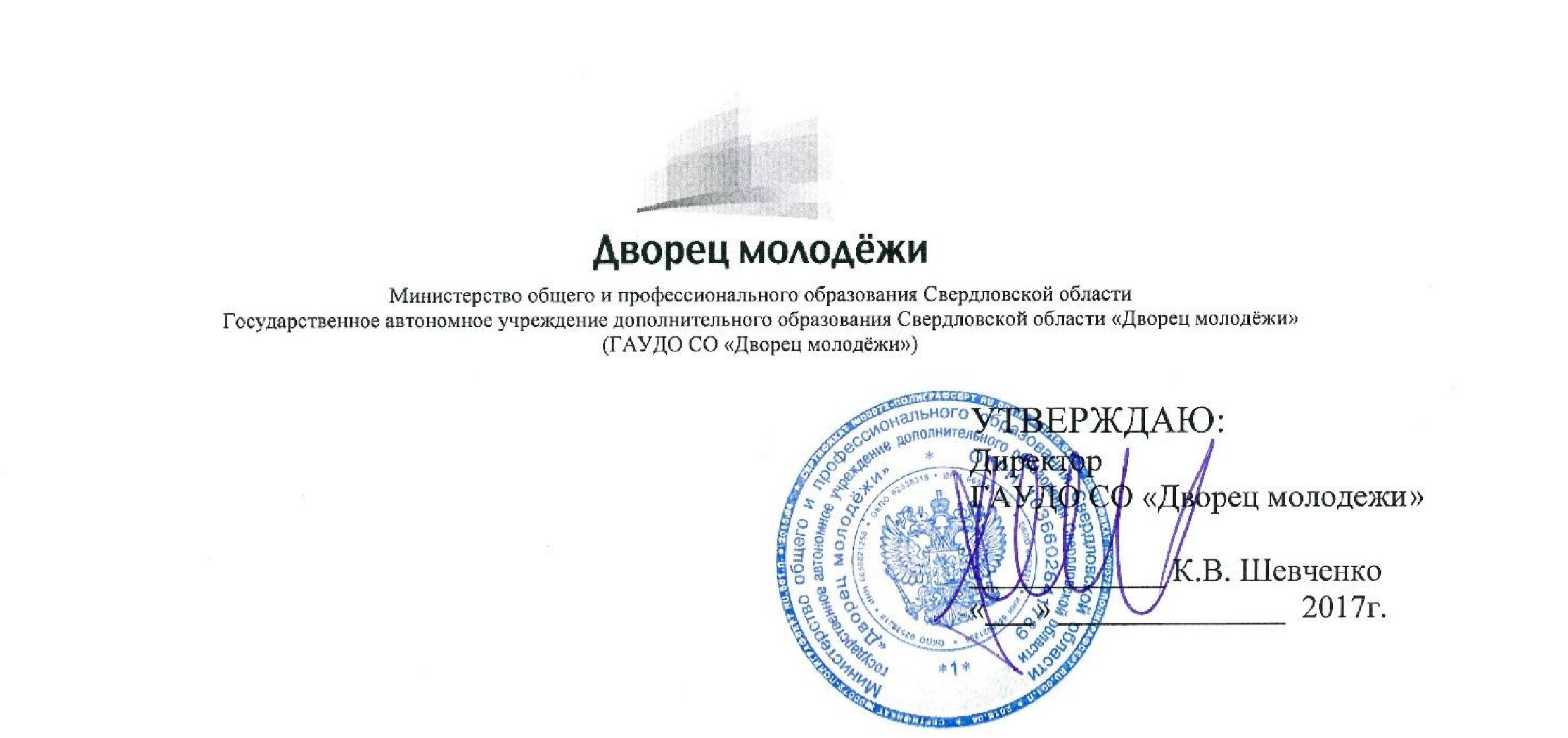 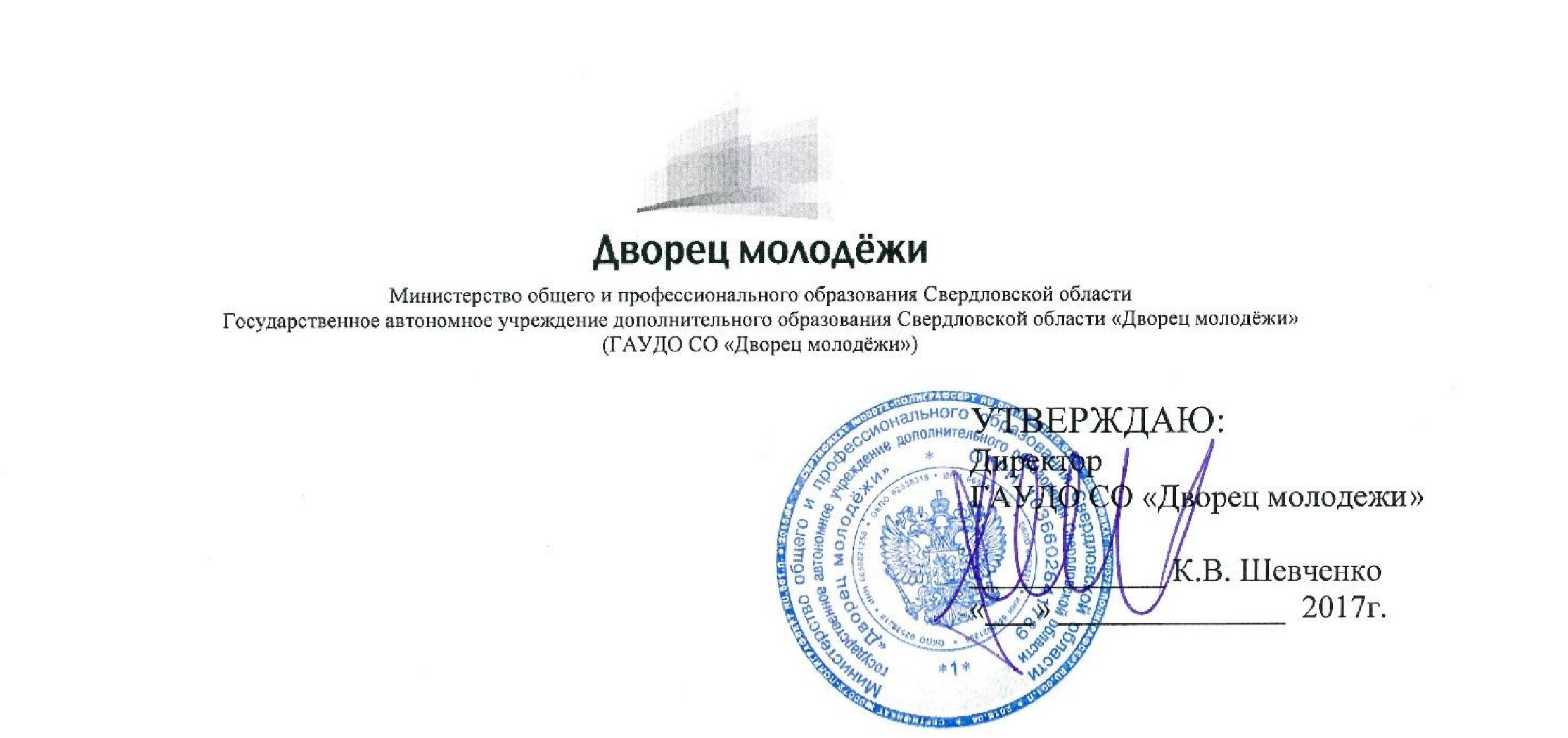 об областном фестивале современного искусства «УРАЛ - MIX» 1. ВВЕДЕНИЕ Настоящее положение разработано в соответствии с действующим законодательством Российской Федерации, локальными актами государственного автономного учреждения дополнительного образования Свердловской области «Дворец молодёжи» (далее - ГАУДО СО «Дворец молодёжи»). Областной фестиваль современного искусства «УРАЛ-MIX» (далее - Фестиваль) организуется и проводится отделением художественно-эстетического образования ГАУДО СО «Дворец молодёжи». Цель и задачи фестиваля: Цель:создание условий для воспитания толерантности и патриотизма в детской и молодежной субкультуре средствами современных видов художественного творчества. Задачи:  выявление талантливых детей и молодежи, создание условий для совершенствования их уровня исполнительского мастерства; поиск и апробация инновационных технологий и методик работы с детьми и молодежью; совершенствование качества досуга детей и молодежи;  популяризация и пропаганда нравственно-духовных ценностей в детской и молодежной среде; развитие патриотизма у детей и молодежи в современном художественном творчестве; создание позитивного имиджа детей и молодежи; установление тесных дружеских и творческих связей между всеми участниками фестиваля. Областной Фестиваль является преемником областного конкурса детского эстрадного творчества «Уральские звёздочки», который проводится с 1989 года, являясь творческой лабораторией для начинающих исполнителей Свердловской области, и имеет большое значение для культурной жизни Свердловской области. Победители областного конкурса неоднократно становились лауреатами премии Губернатора Свердловской области и лауреатами премии Президента РФ для поддержки талантливой молодежи. Фестиваль имеет большую значимость и актуальность среди детских и молодежных организаций Свердловской области. Фестивалю придается особое значение как фактору повышения уровня патриотизма, воспитания толерантности и профилактики экстремизма в детской и молодежной среде. 2. ОБЩИЕ ПОЛОЖЕНИЯ В фестивале принимают участие творческие коллективы и индивидуальные исполнители – учащиеся образовательных учреждений/организаций всех видов и типов Свердловской области в возрасте от 7 до 18 лет.  Общая тема фестиваля: «Россия без границ!» Возрастные группы: 1) 7 – 10 лет – младшая возрастная группа; 2) 11 – 14 лет – средняя возрастная группа; 3) 15 – 18 лет – старшая возрастная группа. В случае, если коллектив смешанный по возрасту в рамках указанных категорий, коллективу присваивается категория согласно наибольшему количеству участников одной возрастной группы.  Фестиваль проводится по следующим направлениям: Вокал; Хореография; Инсталляция; Шоу инструментальной музыки; Фотография. 3. ПОРЯДОК ПРОВЕДЕНИЯ ФЕСТИВАЛЯ Фестиваль проводится ежегодно в течение учебного года (даты, место и программа проведения указаны в Приложении № 1) в два этапа.  этап – Окружной:  Коллективы/исполнители 	принимают 	участие 	в 	фестивале 	в 	рамках 	своего управленческого округа: Восточный УО, Горнозаводской УО, Западный УО, Северный УО, Южный УО, г. Екатеринбург. Для участия необходимо выслать заявку (Приложение № 2) для каждого направления фестиваля, а также Согласие на обработку персональных данных (Приложение № 3) в адрес организации (учреждения), координирующей окружной этап фестиваля (контактные данные координаторов окружного этапа фестиваля указаны в Приложении №1). По итогам проведения этапа: определяются победители и призеры (1, 2 и 3 места в каждой номинации направления и возрастной группе) награждаются дипломами и грамотами, всем участникам вручаются свидетельства. в адрес оргкомитета областного фестиваля, координаторы окружного этапа направляют итоговые протоколы жюри.  этап – Областной: Принимают участие победители и призеры (1, 2 и 3 места в каждой номинации направления и возрастной группе) окружного этапа. По итогам проведения этапа: - определяются победители и призеры (1, 2 и 3 места в каждой номинации направления и возрастной группе) награждаются дипломами и грамотами, всем участникам вручаются свидетельства. Условия участия по направлениям: 1) В направлении «Вокал» участники представляют одну композицию на свободную тему, продолжительностью до 4 минут (фонограммы записываются в формате MP3 без бэксопровождения и высылаются вместе с заявкой на участие на электронную почту организатора). Направление проходит во всех возрастных группах.  На конкурсе участникам не разрешается исполнение зарубежных произведений! Номинации: Эстрадный вокал (солист, дуэт, ансамбль до 10 человек); Джазовый вокал (солист, дуэт); Современный вокал: hip-hop, R&B, рок (солист, дуэт, ансамбль до 10 человек); Вокально-инструментальный ансамбль (до 10 человек); Номинация «Вокально-инструментальный ансамбль» самостоятельно обеспечивает себя необходимыми музыкальными инструментами. 2) В направлении «Хореография» участники представляют одно произведение на свободную тему, продолжительностью не более 4 минут (фонограммы записываются в формате MP3 и высылаются вместе с заявкой на участие на электронную почту организатора). Направление проходит во всех возрастных группах. Номинации: Эстрадный танец (соло, коллектив); Современный танец: «Джаз-танец», «Contemporary dance», «Street-dance», «Модерн» (соло, коллектив). 3) 	В направлении «Шоу инструментальной музыки» участники представляют одно произведение, продолжительностью не более 4 минут (сопровождающие фонограммы записываются в формате MP3 и высылаются вместе с заявкой на участие на электронную почту организатора). Направление проходит во всех возрастных группах. Рекомендации по выступлению участников: исполнение произведения участником может сопровождаться фонограммой, подтанцовкой, видеорядом и другими аудио и визуальными эффектами.  Номинации: Клавишные инструменты (соло, дуэт); Струнно-смычковые инструменты: скрипка, виолончель, альт (соло, дуэт, ансамбль); Струнно-щипковые инструменты: гитара (соло, дуэт, ансамбль); Духовые инструменты: труба, флейта, саксофон, кларнет, тромбон, гобой (соло, дуэт, ансамбль); Баян, Аккордеон (соло, дуэт, ансамбль); Смешанные коллективы (дуэт, ансамбль).  	Для участия в конкурсе вместе с заявкой необходимо указать: техническое оснащение выступления (количество 	и наименование инструментов, использование рояля и другого специального оборудования (стулья, экран, проектор, и др.), необходимость подключения электроинструментов). 4) В направлении «Инсталляция» участники представляют одну инсталляцию по теме фестиваля. Направление проходит во всех возрастных группах в заочной форме. Участниками могут быть как отдельные учащиеся, так и коллективы (не более 4-х человек). Размер инсталляции не должен превышать H200хB100хL100 см. Номинации: Цельная инсталляция; Модульная инсталляция; Световая инсталляция; Интерактивная инсталляция (посредством связи с электронными устройствами или социальными сетями).  	Для участия в окружном этапе вместе с заявкой необходимо направить: эскиз/фото проекта в формате .jpg/png в трех ракурсах; пояснительная записка с описанием проекта в формате .docx.  По итогам окружного этапа, победители и призеры (1, 2 и 3 места) направления принимают участие в областном этапе в формате выставки. Участники областного этапа доставляют творческую работу на место проведения и размещают ее в специально-отведенном пространстве помещения самостоятельно. 5) В направлении «Фотография» участники могут представить по 1 творческой работе в каждой номинации. Направление проходит во всех возрастных группах в заочной форме. Номинации: «Дворец творчества». Фотографии популяризируют и пропагандируют художественное творчество и искусство жителей Свердловской области; «Дворец улыбок». Фотографии предполагают ассоциативный ряд, художественные образы, поступки, выражение человеческих эмоций, отражающиеся в улыбке; «Дворцовая площадь». Фотографии содержащие виды городов, уникальные здания, места отдыха, дворы Свердловской области; «Дворец фантазий». Фотографии, демонстрирующие необычный дизайнерский подход автора к сюжету и композиции работы, в том числе созданные с помощью компьютерных технологий обработки фотографий. Условия участия: на конкурс принимаются черно-белые и цветные фотографии; фотоработы принимаются в электронном виде в формате JPG, 1920 пикселей по длинной стороне; каждая фотография должна иметь автора, название и номинацию. Например, «Иванов_Танец_Дворец творчества.jpg»; цифровое воздействие на фотографию (обработка) не должно искажать содержание снимка; конкурсные работы не должны иметь каких-либо авторских плашек, добавленных рамок, водяных знаков, росписей и т. д.; участник, отправляющий фотографии, должен являться законным правообладателем работ, представленных в направлении «Фотография». Конкурсные работы остаются в распоряжении организаторов, с правом последующего некоммерческого использования. Для участия в окружном этапе конкурса участник направляет заявку и творческую работу. По итогам окружного этапа, победители и призеры (1, 2 и 3 места) направления принимают участие в областном этапе в формате выставки и приглашаются на гала-концерт фестиваля. 4. ОРГКОМИТЕТ ФЕСТИВАЛЯ Окружной оргкомитет фестиваля: формируется из представителей организаций и учреждений, занимающихся проведением окружного этапа фестиваля (адрес и контактные данные оргкомитета смотреть в Приложении № 1). Окружной оргкомитет: осуществляет руководство окружным этапом фестиваля,  разрабатывает форму проведения и программу окружного этапа фестиваля,  формирует состав жюри окружного этапа фестиваля,  составляет смету, решает вопросы финансирования, организационные вопросы, связанные с подготовкой и проведением окружного этапа фестиваля.  Областной оргкомитет фестиваля: формируется из представителей ГАУДО СО «Дворец молодежи», а также представителей других организаций и учреждений, являющихся партнерами фестиваля (адрес и контактные данные оргкомитета указаны в Приложении № 1). Областной оргкомитет: осуществляет руководство фестивалем,  курирует деятельность окружного оргкомитета, в части организации и проведения окружного этапа фестиваля, разрабатывает форму проведения, программу и тематику фестиваля,  формирует состав жюри областного этапа фестиваля,  составляет смету, решает вопросы финансирования, организационные вопросы, связанные с подготовкой и проведением областного этапа фестиваля,  формирует имидж фестиваля. 5. РЕГЛАМЕНТ РАБОТЫ ЖЮРИ Для оценки качества выступления участников фестиваля создается и утверждается состав компетентного жюри. В состав жюри включаются специалисты ГАУДО СО «Дворец молодежи», лидеры детских и молодежных организаций, творческих коллективов по направлениям фестиваля, специалисты в сфере молодежной политики, деятели искусства и культуры. Состав 	жюри 	окружного 	этапа 	фестиваля 	утверждается 	директором организации/учреждения, занимающегося проведением окружного этапа фестиваля. Состав жюри областного этапа фестиваля утверждается директором ГАУДО СО «Дворец молодежи». Задачи работы жюри:  определение победителей в каждом направлении фестиваля; подготовка рекомендаций для участников фестиваля, проведение общего и индивидуального (по желанию жюри) анализа выступлений и работ; решения жюри окончательны и пересмотру не подлежат;  	каждый член жюри выставляет оценки согласно следующим критериям: ИТОГИ И НАГРАЖДЕНИЕ  Всем участникам (индивидуальные исполнители и коллективы) вручаются свидетельства об участии в фестивале. Среди участников определяются победители и призеры фестиваля (участники, набравшие наибольшее количество баллов). Победители и призеры награждаются дипломами и грамотами, педагоги (руководители), подготовившие победителей и призеров отмечаются благодарностями. ФИНАНСОВЫЕ УСЛОВИЯ Проведение окружного этапа фестиваля осуществляется на условиях софинансирования. Окружной этап финансируется из средств организации/учреждения, отвечающей за проведение окружного этапа фестиваля, в соответствии с утвержденной сметой расходов, в части не покрывающей расходы из средств собранного организационного взноса (размер взносов в Приложении № 1). Допускается привлечение иных источников финансирования. Трансфер участников окружного этапа фестиваля до места его проведения и обратно осуществляются за счет направляющей стороны. Проведение областного этапа фестиваля осуществляется на условиях софинансирования. Фестиваль финансируется из средств областного бюджета в соответствии с утвержденной сметой расходов, в части не покрывающей расходы из средств собранного организационного взноса (размер взносов в Приложении № 1). Допускается привлечение иных источников финансирования. Трансфер участников областного этапа фестиваля до места его проведения и обратно осуществляются за счет направляющей стороны. Приложение № 1 1) ОРГКОМИТЕТ ОБЛАСТНОГО ФЕСТИВАЛЯ СОВРЕМЕННОГО ИСКУССТВА «УРАЛ-MIX» Контакты: г. Екатеринбург, пр. Ленина, 1, ГАУДО СО «Дворец молодёжи», отделение художественно – эстетического образования, каб. 67,  тел. 8 (343) 371-64-87; e-mail: ural-mix@irc66.ru,  сайт ГАУДО СО «Дворец молодежи» - www.dm-centre.ru. Состав оргкомитета: Пирогова Наталья Николаевна, начальник отделения художественно-эстетического образования ГАУДО СО «Дворец молодежи»; Собин Евгений Юрьевич, руководитель областного фестиваля современного искусства «Урал – MIX» – специалист отделения художественно-эстетического образования ГАУДО СО «Дворец молодежи»; Кривовичева Светлана Викторовна, администратор областного фестиваля современного искусства «Урал – MIX» - специалист отделения художественно-эстетического образования ГАУДО СО «Дворец молодежи»; Степанова Александра Владимировна, администратор областного фестиваля современного искусства «Урал – MIX» - специалист отделения художественно-эстетического образования ГАУДО СО «Дворец молодежи». 2) ОРГКОМИТЕТ ОКРУЖНОГО ЭТАПА ФЕСТИВАЛЯ СОВРЕМЕННОГО ИСКУССТВА «УРАЛ – MIX» СЕВЕРНЫЙ УО: МУ ДО «Дом детского творчества», г. Качканар, ул. Маяковского, 1А, тел. 8 (34341) 354-29, 8 (953) 003-08-76, e-mail: ddt_kch@mail.ru. Лобанова Алёна Павловна, директор МУ ДО «Дом детского творчества». Шутова Лидия Александровна, координатор окружного этапа фестиваля, методист МУ ДО «Дом детского творчества». ГОРНОЗАВОДСКОЙ УО: МБУ ДО «Городской дворец детского и юношеского творчества», г. Нижний Тагил, ул. Красногвардейская, 15, тел. 8 (3435) 25-07-82, 8 (3435) 46-10-85, 8 (950) 206-10-85, e-mail: gddiut@gmail.com.   Михневич Оксана Васильевна, директор МБУ ДО «ГДДЮТ». Денисова Ирина Евгеньевна, координатор окружного этапа фестиваля. ВОСТОЧНЫЙ УО: МАОУ ДО «Центр детского творчества», г. Ирбит, ул. Пролетарская, 61, тел. 8 (34355) 6-48-66, 8 (952) 737-67-40, e-mail: organizatorcdt@mail.ru. Сухих Наталья Владимировна, директор МАОУ ДО «Центр детского творчества».  Кошелева Елена Александровна, координатор окружного этапа фестиваля. ЗАПАДНЫЙ УО: МАУ ДО «Дворец творчества», г. Красноуфимск, ул. Советская,17, тел. 8 (34394) 5-06-95, 8 (34394) 5-00-93, e-mail: ddt-kruf@yandex.ru.  Щербакова Елена Александровна, директор МАУДО «Дворец творчества». Кинева Оксана Сергеевна (89022638809), координатор окружного этапа фестиваля. ЮЖНЫЙ УО: Муниципальное бюджетное образовательное учреждение дополнительного образования городского округа Заречный «Центр детского творчества», г. Заречный, ул. Островского, 4, тел. 8 (34377) 3-15-37, сот. 8 (919) 38-688-15, e-mail: cdt_zar@mail.ru. Петунина Галина Федоровна, директор МБОУ ДО ГО Заречный «Центр детского творчества». Власенко Светлана Леонидовна, координатор окружного этапа фестиваля. ЕКАТЕРИНБУРГ: МАУ ДО Городской Дворец творчества детей и молодежи «Одаренность и технологии», г. Екатеринбург, ул. Карла Либкнехта, 44, тел. 8 (343) 371-66-33, 8 (922) 151-56-50; e-mail: orgmass@gifted.ru. Зыкова Татьяна Валерьевна, директор МАУ ДО ГДТДиМ «Одаренность и технологии». Галицына Яна Анатольевна, координатор окружного этапа фестиваля.  Даты и место проведения фестиваля: Организационный взнос за участие в фестивале:  Окружной этап: отдельный исполнитель – 300 р.; коллектив – 1000 р. Областной этап: отдельный исполнитель – 300 р.; коллектив – 1000 р. 5) Программа проведения областного этапа фестиваля: Приложение № 2 Заявка на участие Направление/конкурс и его номинация, в котором участвует коллектив/исполнитель  Населенный пункт Командирующая организация Название коллектива (Ф. И. О. отдельного исполнителя) Название произведения/композиции/шоу/инсталляции/фотографии Количество человек всего, включая руководителя Руководитель исполнителя/коллектива (Ф.И.О.), сот.тел. руководителя, e-mail Руководитель командирующей организации  	 	 	 	 _________________  	 	 	 (Подпись, печать) 	 	 Приложение № 3 Согласие субъекта на обработку персональных данных Я,______________________________________________________________________________ ________________________________________________________________________________ (фамилия, имя, отчество, сведения о рождении (число, месяц, год рождения)) (далее – Субъект) даю своё согласие государственному автономному учреждению дополнительного образования Свердловской области «Дворец молодёжи» (г. Екатеринбург, пр. Ленина, д. 1) (далее – Оператор) на обработку своих персональных данных:  Субъект даёт согласие на обработку, как с использованием средств автоматизации, так и без использования таких средств, своих персональных данных, т. е. совершение, в том числе следующих действий: сбор, запись, систематизацию, накопление, хранение, уточнение (обновление, изменение), извлечение, использование, обезличивание, блокирование, удаление, уничтожение. Перечень персональных данных Субъекта, передаваемых оператору на обработку: - фамилия, имя, отчество; год, месяц, дата рождения; образовательное учреждение и его адрес; номер телефона; адрес электронной почты. Согласие даётся Субъектом с целью участия в конкурсных мероприятиях Оператора. Субъект даёт согласие на передачу персональных данных третьим лицам и получение персональных данных от третьих лиц: Министерство общего и профессионального образования Свердловской области, а также других учреждений и организаций, принимающих участие в проведении конкурсных мероприятий, для достижения вышеуказанных целей. В целях информационного обеспечения Субъект (участник конкурса) согласен на включение в общедоступные источники персональных данных следующих персональных данных: фамилия, имя, отчество;  год, месяц, дата рождения; образовательное учреждение и его адрес; номер телефона; адрес электронной почты. Обработка персональных данных (за исключением хранения) прекращается по достижению цели обработки и прекращения обязательств по заключённым договорам и соглашениям. Персональные данные подлежат хранению в течение сроков, установленных законодательством РФ. После завершения обработки персональные данные уничтожаются. Субъект может отозвать настоящее согласие путём направления письменного заявления Оператору. В этом случае Оператор прекращает обработку персональных данных, а персональные данные подлежат уничтожению, если отсутствуют иные правовые основания для обработки, установленные законодательством РФ. «___»________________ 201__г. _____________________ /__________________________________________ (подпись) 	 	 	 (инициалы, фамилия) Согласие на обработку персональных данных (на несовершеннолетних) Я, ______________________________________________________________________________________________ ________________________________________________________________________________________________ ________________________________________________________________________________________________ (фамилия, имя, отчество, статус законного представителя несовершеннолетнего – мать, отец, опекун, попечитель или уполномоченный представитель органа опеки и попечительства или учреждение социальной защиты, в котором находится нуждающийся в опеке или попечительстве несовершеннолетний, либо лица, действующего на основании доверенности, выданной законным представителем) далее – (Законный представитель) даю своё согласие государственному автономному учреждению дополнительного образования «Дворец молодёжи» (г. Екатеринбург, пр. Ленина, д. 1) (далее – Оператор) на обработку своих персональных данных и персональных данных подопечного: ________________________________________________________________________________________________ ________________________________________________________________________________________________ ________________________________________________________________________________________________ (фамилия, имя, отчество) (далее – Подопечный) на следующих условиях: Законный представитель даёт согласие на обработку, как с использованием средств автоматизации, так и без использования таких средств, своих персональных данных и персональных данных Подопечного, т. е. совершение, в том числе следующих действий: сбор, запись, систематизацию, накопление, хранение, уточнение (обновление, изменение), извлечение, использование, обезличивание, блокирование, удаление, уничтожение. Перечень персональных данных Законного представителя, передаваемых оператору на обработку: - фамилия, имя, отчество; - год, месяц, дата рождения; - место учебы. Перечень персональных данных Подопечного, передаваемых оператору на обработку: - фамилия, имя, отчество; - год, месяц, дата рождения; - место учебы. Согласие даётся Законным представителем с целью участия подопечного в мероприятиях Оператора. Законный представитель даёт согласие на передачу персональных данных Подопечного третьим лицам и получение персональных данных Подопечного от третьих лиц: Министерство общего и профессионального образования Свердловской области, Всероссийская Юниор-Лига КВН, а также другие учреждения и организация, принимающие участие в проведении иных конкурсных мероприятий, для достижения вышеуказанных целей. В целях информационного обеспечения Законный представитель согласен на включение в общедоступные источники персональных данных следующих персональных данных Подопечного: - фамилия, имя, отчество, - год, месяц, дата рождения, - место учебы. Обработка персональных данных (за исключением хранения) прекращается по достижению цели обработки и прекращения обязательств по заключённым договорам и соглашениям. Персональные данные подлежат хранению в течение сроков, установленных законодательством РФ. После завершения обработки персональные данные уничтожаются. Законный представитель может отозвать настоящее согласие путём направления письменного заявления Оператору. В этом случае Оператор прекращает обработку персональных данных, а персональные данные подлежат уничтожению, если отсутствуют иные правовые основания для обработки, установленные законодательством РФ. «___»________________ 201__г. _____________________ /_______________________________________________________ (подпись) 	 	 	 	 	 (инициалы, фамилия) Приложение № 4 Вокал Баллы 1. Вокальные данные (тембр голоса, диапазон, чистота строя, качество интонации, ритмичность) 1-10 2. Техника исполнения(оригинальность, соответствие репертуара возрастной категории и возможностям исполнителя, чувство ритма, умение пользоваться микрофоном) 1-10 3. Артистизм(эмоциональность, презентация, контакт со зрителем, умение преподнести исполняемое произведение) 1-10 4. Имидж(самовыражение, костюм, реквизит, макияж, дополнительные выразительные средства (подтанцовка и т.д.)) 1-10 5. Эстетика (общее впечатление от номера) 1-10 Максимально 50 Хореография Баллы 1. Художественная целостность номера  1-10 2. Сценическая культура, сценический образ  1-10 3. Артистизм и выразительность исполнителей 1-10 4. Оригинальность постановки, законченность композиции 1-10 5. Хореографические данные 1-10 Максимально 50 Шоу инструментальной музыки Баллы 1. Исполнительское мастерство  1-10 2. Сценическая культура и образ 1-10 3. Наличие аудио и визуальных эффектов 1-10 4. Оригинальность шоу 1-10 5. Достоинство обработки произведения 1-10 Максимально 50 Инсталляция Баллы 1. Соответствие работ тематике фестиваля и номинациям направления 1-10 2. Оригинальность идеи 1-10 3. Информационная содержательность инсталляции 1-10 4. Технический уровень 1-10 5. Эстетический вид работы 1-10 Максимально 50 Фотография Баллы 1. Художественная выразительность 1-10 2. Технический уровень 1-10 3. Уникальность момента, отображенного в работе 1-10 4. Эстетические качества работы: композиционное и цветовое решение 1-10 5. Соответствие замысла и воплощения работы номинации направления 1-10 Максимально 50 ОКРУЖНОЙ ЭТАП ОКРУЖНОЙ ЭТАП Управленческий округ Дата проведения этапа Место проведения Северный УО 18.11.2017 год МОУ СОШ № 2, г. Качканар,  10 мкр, д. 39 Горнозаводской УО 1.11.2017 год – Направление «Шоу инструментальной музыки», 30.10.2017 год – Направление «Вокал», 3.11.2017 год – Направление «Хореография». МБУ ДО ГДДЮТ, г. Нижний Тагил, ул. Красногвардейская, 15 Восточный УО 20.10 – 21.10.2017 год г. Ирбит, ул. Пролетарская, 61, МАОУ ДО «Центр детского творчества» Западный УО 14.11.2017 г. МАУ ДО «Дворец творчества», г. Красноуфимск, ул. Советская,17 Южный УО 26.10.2017 года г. Заречный, ул. Курчатова, д. 25а, Театр юного зрителя. г. Екатеринбург 01.11 – 03.11.2017 года г. Екатеринбург,  ул. Карла Либкнехта, 44, МАУ ДО ГДТДиМ «Одаренность и технологии» ОБЛАСТНОЙ ЭТ АП ОБЛАСТНОЙ ЭТ АП Екатеринбург 20 – 22 марта 2018 года ГАУДО СО «Дворец молодёжи» 1 день Время Наименование деятельности Место проведения 10:00 – 18:00 Конкурсное прослушивание участников фестиваля в номинациях  ГАУДО СО «Дворец молодежи» 2 день 10:00 – 18:00 Конкурсное прослушивание участников фестиваля в номинациях  ГАУДО СО «Дворец молодежи» 3 день 10:00 – 12:00  Технические репетиции участников галаконцерта ГАУДО СО «Дворец молодежи» 13:00 – 15:00 Генеральный репетиция гала-концерта фестиваля ГАУДО СО «Дворец молодежи» 17:00 – 19:00 Гала-концерт фестиваля ГАУДО СО «Дворец молодежи» № п/п Ф.И.О. Число,   месяц, год рождения, возраст участника 1 2 3… 